Convert a Color Photo to B&WObjectiveThis exercise is to help you learn how to turn regular color photos into professional black and white photos.  There are many other techniques of doing this but this one is surprisingly simple and is very effectiveOpen Imageopen photoshop>File>Open or right-click on image from folder>Open with>PhotoshopDuplicate imageLayer>Duplicate LayerBefore you click ok, select New in the Destination drop menuName it “Channel Mixer BW”New Adjustment LayerLayer>New Adjustment Layer>Channel Mixer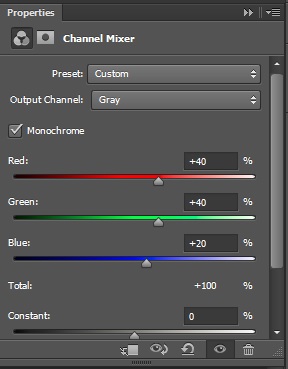 Click on the Monochromatic BoxAdjustmentsOptional Step:  Can make color (Red, Green, Blue) adjustments by moving the sliders.  SaveFile>saveSave the Photoshop File in your Photo FolderFile>save asChange the file format to a jpeg in your Photo FolderFILE>SAVE ASFind your USB/Flash Drive under ComputerSave to your USB/Flash Drive for a back up.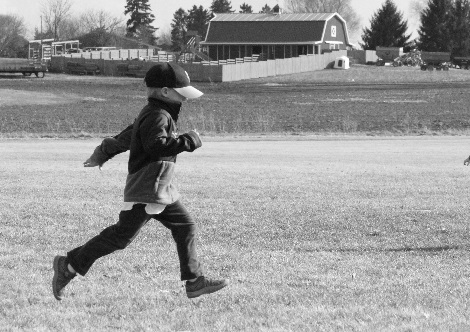 